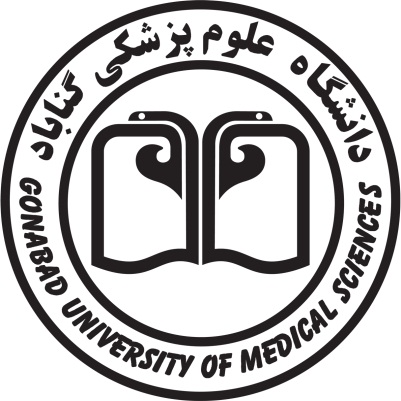 دانشگاه علوم پزشکی و خدمات بهداشتی درمانی گناباددبیرخانه اعتباربخشی موسسه ای دانشگاهمجموعه مستندات حوزه 8 : آموزش دانشجواستاندارد: 1دریافت دانشنامهفراغت از تحصیل      تأییدیه تحصیلی برای استخدام در سازمان های دولتی                      تأییدیه تحصیلی برای مقاطع بالاتر                                                                  انصراف از تحصیلاعطای سنوات فرایند ثبت نام دانشجویان جدید الورود                        مرخصی تحصیلی                       فرایند تطبیق واحد صدور گواهی موقتاخذ درس به صورت معرفی به استاد فرآیند بررسی درخواست های بازگشت به تحصیل دانشجویان  فرایند معرفی دانشجویان دارای افت تحصیلی